English 1301: Rhetoric and Composition IFall 2018Instructor Information: Instructor: Kassandra Ramirez-BuckCourse Information: ENGL 1301-032 - room Preston Hall 200Office/Hours: CAR 519 - MW – 4:30 p.m.-5:30 p.m. and T – 3:30 p.m. – 4:30 p.m. Email: kassandra.ramirezbuck@uta.eduENGL 1301 RHETORIC AND COMPOSITION I: This course satisfies the University of Texas at Arlington core curriculum requirement in communication. This course will require students to read rhetorically and analyze scholarly texts on a variety of subjects. The course emphasizes writing to specific audiences and understanding how information is context dependent and audience specific. Students must engage with a variety of ideas and learn how to synthesize those in college level essays.  Core Objectives: Critical Thinking Skills: To include creative thinking, innovation, inquiry, and analysis, evaluation and synthesis of information.Communication Skills: To include effective development and expression of ideas through written, oral, and visual communication.Teamwork: To include the ability to consider different points of view and to work effectively with others to support a shared purpose or goal.Personal Responsibility: To include the ability to connect choices, actions and consequences to ethical decision-making.ENGL 1301 Expected Learning Outcomes. By the end of ENGL 1301, students should be able to demonstrate:Rhetorical KnowledgeUse knowledge of the rhetorical situation—author, audience, exigence, constraints—to analyze and construct textsCompose texts in a variety of genres, expanding their repertoire beyond predictable formsAdjust voice, tone, diction, syntax, level of formality, and structure to meet the demands of different rhetorical situations Critical Reading, Thinking, and WritingUse writing, reading, and discussion for inquiry, learning, communicating, and examining assumptionsEmploy critical reading strategies to identify an author’s position, main ideas, genre conventions, and rhetorical strategiesSummarize, analyze, and respond to textsFind, evaluate, and synthesize appropriate sources to inform, support, and situate their own claimsProduce texts with a focus, thesis, and controlling idea, and identify these elements in others’ textsProcessesPractice flexible strategies for generating, revising, and editing textsPractice writing as a recursive process that can lead to substantive changes in ideas, structure, and supporting evidence through multiple revisionsUse the collaborative and social aspects of writing to critique their own and others’ textsConventionsApply knowledge of genre conventions ranging from structure and paragraphing to tone and mechanicsSummarize, paraphrase, and quote from sources using appropriate documentation styleControl such surface features as syntax, grammar, punctuation, and spellingEmploy technologies to format texts according to appropriate stylistic conventionsRequired Texts:  STUDENTS MUST HAVE THE FOLLOWING EDITIONSGraff and Birkenstein, They Say/I Say 3rd or 4th edition ISBN: 0393935841Lunsford and Ruszkiewicz, Everything’s An Argument: Custom UTA edition, 2017Description of Major Assignments. Summary Responses/Reading Responses/Reading Quizzes: More specific reading response prompts will also be provided. Reading quizzes will be assigned if students do not come to class prepared. Peer Reviews. Each essay will include mandatory peer review workshops. Students will need to complete a peer review for their assigned writing partner by the appropriate due date. Failure to have a completed peer review will result a 10-point deduction. Partial and/or late work will not be accepted.  It is very important that you participate in peer review, as you will not be able to make up these points.Discourse Community Analysis (Monday, October 1st at the beginning of class): For this essay, you will make an argument explaining how you became part of a discourse community.Rhetorical Analysis (Wednesday, October 31st at the beginning of class): For this essay, you will select an essay cluster on one of the following topics. You will write a rhetorical analysis of a designated essay from your selected cluster. Signature Assignment: Synthesis Essay (Monday, December 3rd at the beginning of class): For this essay, you will continue your writing on the topic cluster you selected for the Rhetorical Analysis. After reading multiple sources about your chosen topic, you will develop a clear central claim and use multiple sources to support your claim.Class Participation: You will be graded daily on class participation, which includes coming to class prepared, making thoughtful contributions in response to the readings, asking and answering questions, and presenting a general attitude of interest in the course content. Improvement in writing is a complex process that requires a great deal of practice and feedback from readers. Regular attendance is thus necessary for success in ENGL 1301. Students are expected to attend class regularly and to arrive on time. Excused absences include official university activities, military service, and/or religious holidays. Students must inform the instructor in writing at least one week in advance of an excused absence. I will not supply what you miss by email or phone. It is your responsibility to conference with a peer to get this material or make an appointment to see me in person. Students are given (100) participation points at the beginning of the semester and may lose up to (5) points daily if they fail to participate in class. Participation includes being in class on time, having all necessary books/materials, and being thoughtfully engaged in activities and discussions.]Attendance: At The University of Texas at Arlington, taking attendance is not required but attendance is a critical indicator in student success. Each faculty member is free to develop his or her own methods of evaluating students’ academic performance, which includes establishing course-specific policies on attendance. As the instructor of this section, I have elected to take attendance with a sign-in sheet. Keep in mind, absences will be deducted from your participation grade. See above. However, while UT Arlington does not require instructors to take attendance in their courses, the U.S. Department of Education requires that the University have a mechanism in place to mark when Federal Student Aid recipients “begin attendance in a course.” UT Arlington instructors will report when students begin attendance in a course as part of the final grading process. Specifically, when assigning a student a grade of F, faculty report the last date a student attended their class based on evidence such as a test, participation in a class project or presentation, or an engagement online via Blackboard. This date is reported to the Department of Education for federal financial aid recipients.Grades. Final grades in FYC are A, B, C, F, and Z. Students must pass ENGL 1301 and ENGL 1302 with a grade of C or higher in order to move on to the next course. This policy is in place because of the key role that First-Year English courses play in students’ educational experiences at UTA.The Z grade is reserved for students who attend class regularly, participate actively, and complete all the assigned work on time but simply fail to write well enough to earn a passing grade. This judgment is made by the instructor and not necessarily based upon a number average. The Z grade is intended to reward students for good effort. While students who receive a Z will not get credit for the course, the Z grade will not affect their grade point average. They may repeat the course for credit until they do earn a passing grade. The F grade, which does negatively affect GPA, goes to failing students who do not attend class regularly, do not participate actively, or do not complete assigned work.  Your final grade for this course will consist of the following:25%	Discourse Community Analysis	(DCA)25%	Rhetorical Analysis	(RAE)30%	Signature Assignment: Synthesis Essay	(SE)	10%	Peer Reviews10 %    Participation	Final grades will be calculated as follows: A=90-100%, B=80-89%, C=70-79%, F=69%-and below; Z=see the Z grade policy above. Grades will not be bumped.All major essay projects must be completed to pass the course. If you fail to complete an essay project, you will fail the course, regardless of your average. Completion means that something is turned in as a “final draft.” Late or partial work will not be accepted.  Keep all papers until you receive your final grade from the university. You cannot challenge a grade without evidence. Students are expected to keep track of their performance throughout the semester and seek guidance from available sources (including the instructor) if their performance drops below satisfactory levels.Paper Reuse Policy – You are not allowed, under any circumstances, to reuse papers from prior classes in this course or any other course that you have taken at any institution. Reusing papers does not demonstrate any advance in knowledge or skill, and so would not be helpful for you either in terms of your learning this semester, or for me in terms of assessing this learning.  If you feel your situation constitutes a clear or significant exception to this rule, you must discuss this with me prior to the due date of the first draft.Turning in Assignments to Blackboard: All major assignments (DCA, RAE, and SE) in this course will be submitted to Blackboard. I will not accept any assignments via e-mail. All assignments submitted to Blackboard must be saved as a .doc or .docx file to ensure that I am able to open them on my computer. It is your responsibility to ensure that all of your work is saved in this way and submitted in the correct format. If you submit work in the wrong format, then you will receive a zero for the assignment.Late Assignments. Papers are due at the beginning of class on the due date specified. Summary responses will not be accepted late. Assignments turned in after the class has begun will receive a ten-percent deduction unless the instructor has agreed to late submission in advance of the due date. For each calendar day following, the work will receive an additional ten percent deduction. Work is not accepted after three late days. If you must be absent, your work is still due on the assigned date. You are responsible for submitting your work to the appropriate venue. Expectations for Out-of-Class Study: Beyond the time required to attend each class meeting, students enrolled in this course should expect to spend at least an additional 10-15 hours per week of their own time in course-related activities, including reading required materials, completing assignments, preparing for exams, etc. Grade Grievances: First Year English has a specific procedure that must be followed in order for a student to appeal a grade or any other matter related to their 1301/02 class. First, the student must communicate with the instructor in an attempt to resolve any matter in question. The next step is for students to communicate with the Director of First Year English. The Director will then advise students on the next official steps in any appeal process. Any appeal of a grade in this course must follow the procedures and deadlines for grade-related grievances as published in the current undergraduate / graduate catalog. Refer to: http://wweb.uta.edu/catalog/content/general/academic_regulations.aspx#10.Late Enrollment Policy: Though I realize that sometimes enrolling in a course after the start date is unavoidable, please be advised that you will be held responsible for the class periods that you have missed even if you were not enrolled in the course. I will not allow you to make up attendance, missed opportunities for participation points, or any other assignments that occurred before you enrolled. If you enroll in class after the start date it is your responsibility to contact your peers in order to get caught up on the schedule and any announcements that might have been delivered in your absence.  This policy also applies to students who drop and add.Classroom behavior. Class sessions are short and require your full attention. All cell phones, laptops, and other electronic devices should be turned off and put away when entering the classroom; all earpieces should be removed. Store materials from other classes, reading not related to this class, bulky bags, and other distractions so that you can concentrate on the ENGL 1302 readings and discussions each day. Bring book(s) and e-reserve readings (heavily annotated and carefully read) to every class. Students are expected to participate respectfully in class, to listen to other class members, and to comment appropriately. I also expect consideration and courtesy from students. Professors are to be addressed appropriately and communicated with professionally.According to Student Conduct and Discipline, "students are prohibited from engaging in or attempting to engage in conduct, either alone or in concert with others, that is intended to obstruct, disrupt, or interfere with, or that in fact obstructs, disrupts, or interferes with any instructional, educational, research, administrative, or public performance or other activity authorized to be conducted in or on a University facility. Obstruction or disruption includes, but is not limited to, any act that interrupts, modifies, or damages utility service or equipment, communication service or equipment, or computer equipment, software, or networks” (UTA Handbook or Operating Procedures, Ch. 2, Sec. 2-202). Students who do not respect the guidelines listed above or who disrupt other students’ learning may be asked to leave class and/or referred to the Office of Student Conduct.Classroom Visitors: Only students officially enrolled in this section are allowed to attend class meetings. Students may not bring guests (children, spouses, friends, family) to class unless an academic request has been submitted and approved by the instructor well in advance of the proposed class visit. Children are not allowed in class as visitors at any timeAcademic Integrity. All students enrolled in this course are expected to adhere to the UT Arlington Honor Code:I pledge, on my honor, to uphold UT Arlington’s tradition of academic integrity, a tradition that values hard work and honest effort in the pursuit of academic excellence. I promise that I will submit only work that I personally create or contribute to group collaborations, and I will appropriately reference any work from other sources. I will follow the highest standards of integrity and uphold the spirit of the Honor Code. It is the philosophy of The University of Texas at Arlington that academic dishonesty is a completely unacceptable mode of conduct and will not be tolerated in any form. All persons involved in academic dishonesty will be disciplined in accordance with University regulations and procedures. Discipline may include suspension or expulsion from the University. "Scholastic dishonesty includes but is not limited to cheating, plagiarism, collusion, the submission for credit of any work or materials that are attributable in whole or in part to another person, taking an examination for another person, any act designed to give unfair advantage to a student or the attempt to commit such acts" (Regents’ Rules and Regulations, Series 50101, Section 2.2) You can get in trouble for plagiarism by failing to correctly indicate places where you are making use of the work of another or colluding with another to prepare assignments. It is your responsibility to familiarize yourself with the conventions of citation by which you indicate which ideas are not your own and how your reader can find those sources. Read your textbook and/or handbook for more information on quoting and citing properly to avoid plagiarism. If you still do not understand, ask your instructor. All students caught plagiarizing or cheating will be referred to the Office of Student Conduct. Additional information is available at https://www.uta.edu/conduct/.   Students are encouraged to review these guides on plagiarism: http://libguides.uta.edu/researchprocess/plagiarism http://libguides.uta.edu/copyright/plagiarismDisability Accommodations: UT Arlington is on record as being committed to both the spirit and letter of all federal equal opportunity legislation, including The Americans with Disabilities Act (ADA), The Americans with Disabilities Amendments Act (ADAAA), and Section 504 of the Rehabilitation Act. All instructors at UT Arlington are required by law to provide “reasonable accommodations” to students with disabilities, so as not to discriminate on the basis of disability. Students are responsible for providing the instructor with official notification in the form of a letter certified by the Office for Students with Disabilities (OSD).  Only those students who have officially documented a need for an accommodation will have their request honored. Students experiencing a range of conditions (Physical, Learning, Chronic Health, Mental Health, and Sensory) that may cause diminished academic performance or other barriers to learning may seek services and/or accommodations by contacting: The Office for Students with Disabilities, (OSD)  www.uta.edu/disability or calling 817-272-3364. Information regarding diagnostic criteria and policies for obtaining disability-based academic accommodations can be found at www.uta.edu/disability.Counseling and Psychological Services, (CAPS)   www.uta.edu/caps/ or calling 817-272-3671 is also available to all students to help increase their understanding of personal issues, address mental and behavioral health problems and make positive changes in their lives. Non-Discrimination Policy: The University of Texas at Arlington does not discriminate on the basis of race, color, national origin, religion, age, gender, sexual orientation, disabilities, genetic information, and/or veteran status in its educational programs or activities it operates. For more information, visit uta.edu/eos.Diversity Statement: The University of Texas at Arlington's Committee on Diversity and Inclusion affirms our strong commitment to maintaining the principles of inclusion and diversity at the core of our university. At a time of uncertainty, we firmly stand behind all our students, faculty, and staff, regardless of national origin, race, ethnicity, religion, disability, sexual orientation, gender identity, and other differences that make us one of the most diverse college campuses in the country.Anyone who believes her/his safety has been compromised is encouraged to contact the Committee on Diversity and Inclusion.Title IX Policy: The University of Texas at Arlington (“University”) is committed to maintaining a learning and working environment that is free from discrimination based on sex in accordance with Title IX of the Higher Education Amendments of 1972 (Title IX), which prohibits discrimination on the basis of sex in educational programs or activities; Title VII of the Civil Rights Act of 1964 (Title VII), which prohibits sex discrimination in employment; and the Campus Sexual Violence Elimination Act (SaVE Act). Sexual misconduct is a form of sex discrimination and will not be tolerated. For information regarding Title IX, visit www.uta.edu/titleIX or contact Ms. Jean Hood, Vice President and Title IX Coordinator at (817) 272-7091 or jmhood@uta.edu.Drop Policy. Students may drop or swap (adding and dropping a class concurrently) classes through self-service in MyMav from the beginning of the registration period through the late registration period. After the late registration period, students must see their academic advisor to drop a class or withdraw. Undeclared students must see an advisor in the University Advising Center. Drops can continue through a point two-thirds of the way through the term or session. It is the student's responsibility to officially withdraw if they do not plan to attend after registering. Students will not be automatically dropped for non-attendance. Repayment of certain types of financial aid administered through the University may be required as the result of dropping classes or withdrawing. Contact the Financial Aid Office for more information (http://wweb.uta.edu/aao/fao/).Student Support Services: UT Arlington provides a variety of resources and programs designed to help students develop academic skills, deal with personal situations, and better understand concepts and information related to their courses. Resources include tutoring, major-based learning centers, developmental education, advising and mentoring, personal counseling, and federally funded programs. For individualized referrals, students may visit the reception desk at University College (Ransom Hall), call the Maverick Resource Hotline at 817-272-6107, send a message to resources@uta.edu, or view the information at http://www.uta.edu/universitycollege/resources/index.php.The English Writing Center (411LIBR): The Writing Center Offers FREE tutoring in 15-, 30-, 45-, or 60-minute face-to-face and online sessions to all UTA students on any phase of their UTA coursework. Their hours are 9 am to 8 pm Mon.-Thurs., 9 am to 3 pm Fri. and Noon to 6 pm Sat. and Sun. Register and make appointments online at http://uta.mywconline.com. Classroom Visits, workshops, and specialized services for graduate students are also available. Please see www.uta.edu/owl for detailed information on all our programs and services.The Library’s 2nd floor Academic Plaza offers students a central hub of support services, including IDEAS Center, University Advising Services, Transfer UTA and various college/school advising hours. Services are available during the library’s hours of operation. http://library.uta.edu/academic-plazaLibrarian to Contact: Diane Shepelwich - dianec@uta.eduThe IDEAS Center (2nd Floor of Central Library) offers free tutoring to all students with a focus on transfer students, sophomores, veterans and others undergoing a transition to UT Arlington. To schedule an appointment with a peer tutor or mentor email IDEAS@uta.edu or call (817) 272-6593.Student Feedback Survey: At the end of each term, students enrolled in classes categorized as lecture, seminar, or laboratory shall be directed to complete a Student Feedback Survey (SFS). Instructions on how to access the SFS for this course will be sent directly to each student through MavMail approximately 10 days before the end of the term. Each student’s feedback enters the SFS database anonymously and is aggregated with that of other students enrolled in the course. UT Arlington’s effort to solicit, gather, tabulate, and publish student feedback is required by state law; students are strongly urged to participate. Data from SFS is also used for faculty and program evaluations. For more information, visit http://www.uta.edu/sfs.Final Review Week: for semester-long courses, a period of five class days prior to the first day of final examinations in the long sessions shall be designated as Final Review Week. The purpose of this week is to allow students sufficient time to prepare for final examinations. During this week, there shall be no scheduled activities such as required field trips or performances; and no instructor shall assign any themes, research problems or exercises of similar scope that have a completion date during or following this week unless specified in the class syllabus. During Final Review Week, an instructor shall not give any examinations constituting 10% or more of the final grade, except makeup tests and laboratory examinations. In addition, no instructor shall give any portion of the final examination during Final Review Week. During this week, classes are held as scheduled. In addition, instructors are not required to limit content to topics that have been previously covered; they may introduce new concepts as appropriate.Emergency Exit Procedures: Should we experience an emergency event that requires us to vacate the building, students should exit the room and move toward the nearest exit, which is located - http://www.uta.edu/campus-ops/ehs/fire/Evac_Maps_All/Evac_PH/Evac_PH_200.pdf. See image below. When exiting the building during an emergency, one should never take an elevator but should use the stairwells. Faculty members and instructional staff will assist students in selecting the safest route for evacuation and will make arrangements to assist individuals with disabilities. 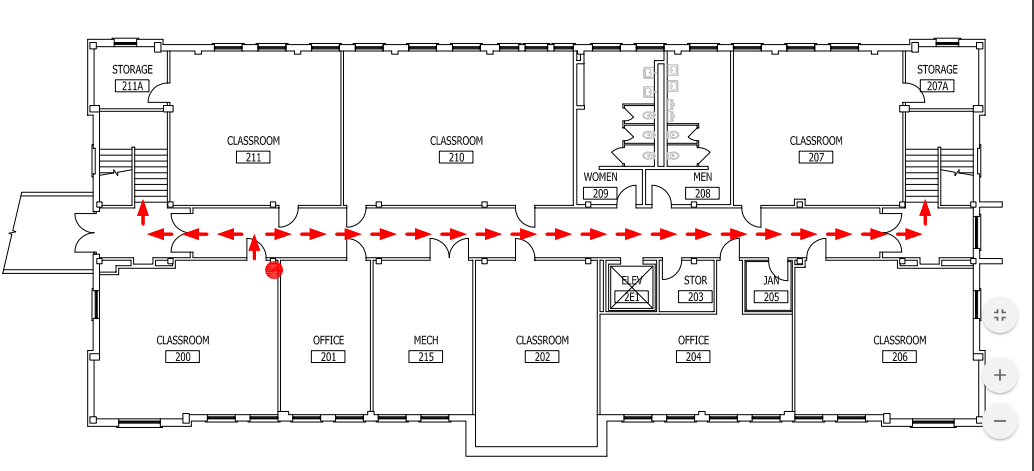 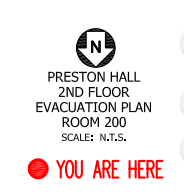 Electronic Communication: UT Arlington has adopted MavMail as its official means to communicate with students about important deadlines and events, as well as to transact university-related business regarding financial aid, tuition, grades, graduation, etc. All students are assigned a MavMail account and are responsible for checking the inbox regularly. There is no additional charge to students for using this account, which remains active even after graduation. Information about activating and using MavMail is available at http://www.uta.edu/oit/cs/email/mavmail.php.Campus Carry:  Effective August 1, 2016, the Campus Carry law (Senate Bill 11) allows those licensed individuals to carry a concealed handgun in buildings on public university campuses, except in locations the University establishes as prohibited. Under the new law, openly carrying handguns is not allowed on college campuses. For more information, visit http://www.uta.edu/news/info/campus-carry/Conferences and Questions: I have three (3) regularly scheduled office hours each week. These times are reserved for students to drop by or to make an appointment to discuss course assignments, grades, or other class-related concerns. I will be happy to make other appointment times for you if your class schedule conflicts with regular conference times or if I am not available on certain days. If you receive a grade on an assignment or quiz about which you have questions, please wait twenty-four hours before discussing it with me. This gives you time to process the assignment comments and to think about how your course work meets the requirements set forth for each assignment. I do not discuss individual student issues in the classroom before, during or after class. Syllabus and Schedule Changes. Instructors try to make their syllabuses as complete as possible; however, during the course of the semester I may be required to alter, add, or abandon certain policies/assignments.  Instructors reserve the right to make such changes as they become necessary.  Students will be informed of any major changes in writing.Course Schedule. Assignments are due on the day they are listed.Fall 2018 Daily CalendarIt is your responsibility to keep up with due dates.NOTE: All matters associated with this course are subject to change at the instructor’s discretion. Any changes will be communicated to students in writing. – Kassandra Ramirez-BuckNOTE: All matters associated with this course are subject to change at the instructor’s discretion. Any changes will be communicated to students in writing. - Kassandra Ramirez-BuckEmergency Phone Numbers: In case of an on-campus emergency, call the UT Arlington Police Department at 817-272-3003 (non-campus phone), 2-3003 (campus phone). You may also dial 911.ENGL 1301 Syllabus ContractI have read and understood the syllabus, and I agree to abide by the course policies._____________________________________		______________Print Name							Date_____________________________________		______________		Signature							DatePermission to Use Student WritingStudent’s Name ___________________							Class Number and Section	___________________					Instructor Name ___________________							I give my permission for my writing to be used as an example of student work and/or as a teaching tool for future classes. I understand that my name will be removed from my work before it is shared with others.Student’s signature	___________________						UTA ID _______________                        Date ___________________		Week 1Mon., Aug. 27 –   Class Topic: Intro to Student Responsibilities, academic conversation, and syllabus/policies Diagnostic EssayWed., Aug. 29 –    Class Topic: The Rhetorical Situation and AudienceAssignments DUE:Due: Signed Syllabus Contract 
Read: TSIS Preface, Introduction, Chapter 1 and Chapter 9; EAA pp. 1-27    Week 2Mon., Sept. 3 – LABOR DAY – NO CLASS – Read Handout – “What is a Discourse Community?”Wed., Sept. 5 – Class Topic: Introduction to Discourse Community; DCA Assignment Read AloudAssignments DUE: Due: Diagnostic Essay
Read: EAA DCA Assignment pp. xvii-xxivFri., Sept.7 – Census DateWeek 3Mon., Sept. 10 – Class Topic: Pathos, Ethos, Logos AppealsAssignments DUE: Read: EAA Chapter 2 (pp. 28-39), Chapter 3 (pp. 40-50) Read: EAA Chapter 4 (pp.51-70)Wed., Sept. 12 –  Class Topic: Reviewing The Rhetorical Triangle: Tying Pathos, Ethos, and Logos Together; In Class Work: Ethos, Pathos, Logos Exercises [and/or] Cover Letter ExerciseAssignments DUE: Read: EAA Chapter 5 (pp. 71-86)Week 4Mon., Sept. 17– Class Topic: Connecting Rhetorical Appeals to Discourse Communities; In Class Work: DCA Interviewing ActivityAssignments DUE: Due: DCA BrainstormingWed., Sept. 19-  Class Topic: Discuss and Assign DCA Peer Review; Assignments DUE:   Due: First Draft of DCA 
Read: TSIS Chapter 11   Week 5Mon., Sept. 24 – Class Topic: Discuss Grade Criteria/Rubric for DCA; Sample DCA Read Aloud; DCA Grade Norming Using Rubric [or] ConferencesAssignments DUE: Due: Completed DCA Peer ReviewWed., Sept. 26-  Class Topic: In Class Work: Editing/Revising Themed Peer-to-Peer Workshops [or] ConferencesAssignments DUE:  Bring writing materials and all drafts/notes on DCA thus far     Week 6Mon., Oct. 1-  IClass topic: In-class Revision Reflection; Introduce Rhetorical Analysis Essay and Read Aloud Assignment Prompt   Assignments DUE:   Due: DCA FINAL on Monday, October 1st at the beginning of class. Do NOT be late. Wed., Oct. 3 – Class Topic: Explain Reading Clusters and Connection to Synthesis Essay; Analyze The Shorthorn Audience     Assignments DUE:   Read: EAA pp. 87-105            Week 7Mon., Oct. 8 -  Class Topic: Rhetorical Analysis Invention ActivityAssignments DUE: Read: RAE eligible article of choiceWed., Oct. 10 – Class Topic: Discuss RAE Paper OrganizationAssignments DUE: Read: TSIS Chapter 3Week 8Mon., Oct. 15 – Class Topic: In-Class Rhetorical Analysis of RAE ArticleAssignments DUE: Read: TSIS Chapter 2Wed., Oct. 17 –  Class Topic: Discuss Reasons and Evidence Peer ReviewAssignments DUE: Due: First Draft of RAEWeek 9Mon., Oct. 22 –  Class Topic: Discuss Grading Criteria/Rubric for RAE; Discuss RAE Revision StrategiesAssignments DUE:  Read: TSIS Chapter 10   Wed., Oct. 24 –    Class Topic: Individual Conferences on RAE or In Class Work on RAE           Week 10Mon., Oct. 29 – Class Topic: Individual Conferences on RAE or In-Class work                Wed., Oct. 31 –  Class Topic: Introduce Synthesis EssayAssignments DUE: Due: RAE Final on Wednesday, October 31st at the beginning of class
Read: All articles in chosen Reading Cluster & Assignment Prompt in EAA (pp. xxxiii-xxxvi)Fri., Nov. 2 – LAST TO DROP CLASSES - submit requests to advisor prior to 4:00 pmWeek 11Mon., Nov. 5 – Class Topic: Synthesizing Sources: Sweet Synthesis Activity or Reading Cluster Groups: Synthesis Practice
Assignments DUE: Read: All articles in chosen Reading ClusterWed., Nov. 7 –            Class Topic: Structuring Arguments & Synthesis Essay Free WriteAssignments DUE: Read: EAA Chapter 7
Due: Respond EAA p. 129Week 12Mon., Nov. 12 – Class Topic: Advancing the Argument: Writing Claims and ReasonsAssignments DUE: Read: TSIS Chapters 4 & 5
OPT: TSIS Chapter 5, Exercise 2 (p. 77) or Response EAA p. 131 using Reading Cluster ArticlesWed. Nov. 14 –  Class Topic: The Art of Summarizing, Addressing the Naysayer & Summarizing the Opposition
In-Class: TSIS Ch. 2 Exercise 1 (p. 40)Assignments DUE: Review: EAA Chapter 7 pp. 130-144 & TSIS Chapter 2 and 6
OPT: Response EAA pp. 142-3Week 13Mon., Nov. 19 – Class Topic: The Art of Quoting & Incorporating Sources Effectively           Assignments DUE: Review: TSIS Chapter 3Wed., Nov. 21 -  Class Topic: Arguments of Fact; In-Class: Respond EAA p. 154; Assign Peer Review PromptAssignments DUE: Read: EAA Chapter 8Due: First Draft Synthesis Essay                   Week 14Mon., Nov. 26 -  Class Topic: In-Class Grade Transparency Exercise; Discuss Grade Criteria/Rubric for Synthesis Essay Sample Synthesis Essay Read Aloud in ClassAssignments DUE: Read: Synthesis Essay Grading Criteria (EAA pp. xxxvii-xxxix)Due: Completed Peer Review(s)Wed., Nov. 28 – Class Topic: Documenting Sources & Avoiding Plagiarism MLA Style & Citations; Synthesis Essay Revision Workshop & Individual Conferences; Optional: Writing Beyond 1301:
"Writing in the Sciences" & "Writing in the Social Sciences"Assignments DUE: Read: TSIS Chapters 16 & 17Thurs., Nov. 22 – Fri., Nov. 24 – HOLIDAY – NO CLASSES Week 15Mon., Dec. 3 -  Last Day of Class (We will not meet after this class. There is no final during “finals week”)Class Topic: Synthesis Essay Revision Workshop & Individual ConferencesCourse Reflection & Final Revision Workshop
Assignments DUE: DUE Synthesis Essay Final on Monday, December 3rd at the beginning of classWeek 16Final Exam Week – Thursday, December 6th – Wednesday, December 12th